Baylor College of Medicine, Children’s Nutrition Research Center Postdoctoral Fellowship Application (A) This application form is for those who have been enrolled in a BCM fellowship training program and want to receive training in CNRC    
  Name:             	                                 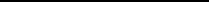 	Last 	first 	middle  Address: __	__________________________________________________________________________  Phone:    	                                                       Email:  
	    Are you legally authorized to work in the US?       What is the basis of your current work authorization?     Will you now or in the future require visa sponsorship for employment at BCM?  	Current Department/Institution:  	 	 _  CNRC Mentor:           	Area of Study:  Area of Research: Application package should also include: Candidate’s curriculum vitae. A letter from the chief of the other BCM training program that the candidate is enrolled in, stating the candidate’s credentials and agreement that the candidate receives training in the CNRC. Candidate statement written and signed by the candidate, explaining why he/she would like to work with the proposed mentor, what the candidate expects to achieve from our program, and how the fellowship would help accomplish stated goals. A short research proposal (2-5 pages) to be developed jointly by the candidate and the potential mentor. Mentor statement with: (a) an evaluation of the candidate; (b) a description of how the proposed research fits within the mentor’s broader research program and specific identification and description of any potential scientific overlap with projects of other trainees in the lab; (c) a mentoring plan; (d1) for investigator-funded fellows, the mentor needs to specify funding sources available for the candidate’s salary and research project; or (d2) for CNRC-funded slots, the mentor needs to specify funding sources available for the candidate’s research project; and (e) a commitment that the candidate will participate in all CNRC postdoctoral activities (journal club, research seminar, and faculty research seminar). Proposed mentor’s NIH biosketch. A chart of current and past trainees of the mentor (see attached file). If a co-mentor is needed (referred to Section G.2 in the Handbook), a letter from the co-mentor is required to confirm the co-mentorship. Baylor College of Medicine, Children’s Nutrition Research Center Postdoctoral Fellowship Application (B) This application form is for those who have not been enrolled in a BCM fellowship training program and want to receive training in CNRC    Name:             	                                 	Last 	first 	middle    Address: __	__________________________________________________________________________   Phone:    	          Email:  	     Are you legally authorized to work in the US?       What is the basis of your current work authorization?     Will you now or in the future require visa sponsorship for employment at BCM?  Date/Expected Date of Completion of Ph.D.  or M.D. Current Department/Institution:  	 	 _  Current Mentor:           Current Area of Research: Proposed CNRC Mentor:  Proposed Area of Research:  Application package should also include: Candidate’s curriculum vitae. Transcripts of candidate’s undergraduate and graduate degree (directly from the registrar if possible). Recommendation letters from candidate’s Ph.D. or M.D. mentor and two other people who know the candidate well. Candidate statement written and signed by the candidate, explaining why he/she would like to work with the proposed mentor, what the candidate expects to achieve from our program, and how the fellowship would help accomplish stated goals. A short research proposal (2-5 pages) to be developed jointly by the candidate and the potential mentor. The proposal should include background materials describing the rationale for and relevance of the research, hypotheses to be tested, experimental approaches, and methods for evaluating the results. Mentor statement with: (a) an evaluation of the candidate; (b) a description of how the proposed research fits within the mentor’s broader research program and specific delineation of any potential scientific overlap with projects of other trainees in the lab; (c) a mentoring plan; (d1) for investigator-funded fellows, the mentor needs to specify funding sources available for the candidate’s salary and research project; or (d2) for CNRC-funded slots, the mentor needs to specify funding sources available for the candidate’s research project; (e) commitment that the candidate will participate in all CNRC postdoctoral activities (journal club, research seminar, and faculty research seminar). Proposed mentor’s biosketch. A chart of current and past trainees of the mentor (see attached file). If a co-mentor is needed (refer to Section G.2 in the Handbook), a letter from the co-mentor is required to confirm the co-mentorship. 